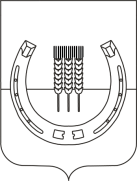 АДМИНИСТРАЦИЯСПАССКОГО СЕЛЬСКОГО  ПОСЕЛЕНИЯСПАССКОГО МУНИЦИПАЛЬНОГО РАЙОНАПРИМОРСКОГО КРАЯПОСТАНОВЛЕНИЕ10 июля 2023 года		    		с. Спасское                                              	№ 49О внесении изменений в постановление от 04 февраля 2014 года №21 « О создании Единой комиссии по закупкам для нужд Спасского сельского поселения»На основании Федерального закона от 05 апреля 2013 года № 44-ФЗ «О контрактной системе в сфере закупок товаров, работ, услуг для обеспечения государственных и муниципальных нужд», руководствуясь Федеральным законом от 06 октября 2003 года № 131-ФЗ «Об общих принципах организации местного самоуправления в Российской Федерации», Федеральным законом от 11.06.2022 г.  № 160-ФЗ «О внесении изменений в статью 3 Федерального закона «О закупках товаров, работ, услуг отдельными видами юридических лиц» и Федеральный закон «О контрактной системе в сфере закупок товаров, работ, услуг для обеспечения государственных и муниципальных нужд», Уставом Спасского сельского поселения Спасского муниципального района Приморского края, администрация Спасского сельского поселения Спасского муниципального района Приморского краяПОСТАНОВЛЯЕТ:1. Внести в постановление администрации Спасского сельского поселения от 04 февраля 2014 года №21 «О создании Единой комиссии по закупкам для нужд Спасского сельского поселения» следующие изменения:1.1. Положение о Единой комиссии по осуществлению закупок для нужд администрации Спасского сельского поселения Спасского муниципального района Приморского края изложить в редакции согласно приложению к настоящему постановлению.2. Настоящее постановление вступает в силу со дня его официального опубликования и подлежит размещению на официальном сайте администрации Спасского сельского поселения Спасского муниципального района Приморского края. 3. Признать утратившим силу постановление администрации Спасского сельского поселения от 08 июля 2022 года № 48 «О внесении изменений в постановление от 04 февраля 2014 года № 21 «О создании Единой комиссии по закупкам для нужд Спасского сельского поселения».4. Контроль за исполнением настоящего постановления оставляю за собой.Глава Спасского сельского поселения						      Е.В. АлёшинаПРИЛОЖЕНИЕк постановлению администрации Спасского сельского поселения от 10.07.2023 г. № 49 ПОЛОЖЕНИЕо Единой комиссии по осуществлению закупок для нужд администрации Спасского сельского поселения Спасского муниципального района Приморского края1. Общие положения1.1. Настоящее Положение о Единой комиссии по осуществлению закупок для нужд администрации Спасского сельского поселения Спасского муниципального района Приморского края (далее - Положение, Единая комиссия, Заказчик соответственно) разработано в соответствии с Федеральным законом от 5 апреля 2013 г. № 44-ФЗ «О контрактной системе в сфере закупок товаров, работ, услуг для обеспечения государственных и муниципальных нужд» (далее – Закон № 44-ФЗ) и определяет цели создания, функции, порядок формирования и работы Единой комиссии, права, обязанности и ответственность ее членов.1.2. Единая комиссия в процессе своей деятельности руководствуется Конституцией Российской Федерации, Бюджетным кодексом Российской Федерации, Гражданским кодексом Российской Федерации, Законом № 44-ФЗ, Федеральным законом от 26 июля 2006 г. № 135-ФЗ «О защите конкуренции», иными федеральными законами, принятыми в соответствии с ними нормативными правовыми актами, настоящим Положением и иными внутренними локальными правовыми актами Заказчика.1.3. Заказчик вправе привлечь на основе контракта специализированную организацию для выполнения отдельных функций по определению поставщика (подрядчика, исполнителя) путем проведения конкурса или аукциона, в том числе для разработки конкурсной документации, документации об аукционе, размещения в единой информационной системе извещения о проведении открытого конкурса, или электронного аукциона, направления приглашений принять участие в конкурсе, аукционе, выполнения иных функций, связанных с обеспечением проведения определения поставщика (подрядчика, исполнителя). При этом создание комиссии по осуществлению закупок, определение начальной (максимальной) цены контракта, предмета и существенных условий контракта, утверждение проекта контракта, конкурсной документации, документации об аукционе и подписание контракта осуществляются Заказчиком.1.5. В процессе осуществления своих полномочий Единая комиссия взаимодействует с контрактной службой (контрактным управляющий) заказчика и специализированной организацией (в случае ее привлечения заказчиком) в порядке, установленном настоящим Положением.1.6. При отсутствии председателя Единой комиссии его обязанности исполняет заместитель председателя.2. Цели создания и принципы работы Единой комиссии2.1. Единая комиссия создается для определения поставщиков (подрядчиков, исполнителей) (далее – Поставщик), за исключением осуществления закупки у единственного поставщика.2.2. В своей деятельности Единая комиссия руководствуется следующими принципами:2.2.1. Открытость, прозрачность информации о контрактной системе в сфере закупок, обеспечение конкуренции, профессионализма Заказчиков, стимулирования инноваций, единства контрактной системы в сфере закупок, ответственности за результативность обеспечения муниципальных нужд, эффективности осуществления закупок.2.2.2. Эффективность и экономичность использования выделенных средств бюджета и внебюджетных источников финансирования.2.2.3. Обеспечение добросовестной конкуренции, недопущение дискриминации, введения ограничений или преимуществ для отдельных участников закупки, за исключением случаев, если такие преимущества установлены действующим законодательством Российской Федерации.2.2.4. Устранение возможностей злоупотребления и коррупции при определении поставщиков (подрядчиков, исполнителей).2.2.5. Недопущение разглашения сведений, ставших известными в ходе проведения процедур определения поставщиков (подрядчиков, исполнителей), в случаях, установленных действующим законодательством.3. Порядок создания и работы Единой комиссии3.1. Единая комиссия является коллегиальным органом Заказчика, действующим на постоянной основе, и состоит из председателя, заместителя председателя и членов Единой комиссии.3.2. Председатель Комиссии и его заместитель являются членами Комиссии, число членов Комиссии должно быть не менее 3 человек. В случае временного отсутствия Председателя Комиссии его обязанности исполняет заместитель Председателя Комиссии.3.3. Единая комиссия формируется из муниципальных служащих Администрации Спасского сельского поселения и утверждается постановлением Администрации Спасского сельского поселения.В состав Единой комиссии могут быть включены работники подведомственных Администрации Спасского сельского поселения учреждений.Заказчик вправе включить в комиссию сотрудников контрактной службы (по решению Заказчика исходя из целесообразности совмещения двух административно значимых должностей).3.4. Заказчик включает в состав Единой комиссии преимущественно лиц, прошедших профессиональную переподготовку или повышение квалификации в сфере закупок, а также лиц, обладающих специальными знаниями, относящимися к объекту закупки.3.5. При проведении конкурентных способов определения Поставщиков для заключения контрактов на создание произведений литературы или искусства, исполнения (как результата интеллектуальной деятельности), на финансирование проката или показа национальных фильмов в состав Единой комиссии должны включаться лица творческих профессий в соответствующей области литературы или искусства. Число таких лиц должно составлять не менее чем пятьдесят процентов общего числа членов Единой комиссии.3.6. Членами Единой комиссии не могут быть:физические лица, которые были привлечены в качестве экспертов к проведению экспертной оценки извещения об осуществлении закупки, документации о закупке (в случае, если настоящим Федеральным законом предусмотрена документация о закупке), заявок на участие в конкурсе;физические лица, имеющие личную заинтересованность в результатах определения поставщика (подрядчика, исполнителя), в том числе физические лица, подавшие заявки на участие в определении поставщика (подрядчика, исполнителя), либо состоящие в трудовых отношениях с организациями или физическими лицами, подавшими данные заявки, либо являющиеся управляющими организаций, подавших заявки на участие в определении поставщика (подрядчика, исполнителя). Понятие «личная заинтересованность» используется в значении, указанном в Федеральном законе от 25 декабря 2008 года № 273-ФЗ «О противодействии коррупции»;физические лица, являющиеся участниками (акционерами) организаций, подавших заявки на участие в закупке, членами их органов управления, кредиторами участников закупки;должностные лица органов контроля, указанных в части 1 статьи 99 Закона № 44-ФЗ, непосредственно осуществляющие контроль в сфере закупок.3.7. Замена члена комиссии допускается только по решению Заказчика. Член комиссии обязан незамедлительно сообщить Заказчику о возникновении обстоятельств, предусмотренных пунктом 3.6 настоящего Положения. 3.7.1. В случае выявления в составе комиссии физических лиц, указанных в пункте 3.6 настоящего Положения, Заказчик обязан незамедлительно заменить их другими физическими лицами, соответствующими требованиям, предусмотренным положениями пункта 3.6 настоящего Положения.3.8. Единая комиссия правомочна осуществлять свои функции, если в заседании комиссии участвует не менее чем пятьдесят процентов общего числа ее членов. 3.9. Члены Единой комиссии могут участвовать в заседаниях Единой комиссии с использованием систем видео-конференц-связи с соблюдением требований законодательства Российской Федерации о защите государственной тайны. 3.10. Члены комиссии своевременно уведомляются председателем комиссии о месте (при необходимости), дате и времени проведения заседания комиссии. 3.11. Делегирование членами комиссии своих полномочий иным лицам не допускается.3.12. Документы, составленные при осуществлении функций Комиссии, хранятся в контрактной службе в сроки, установленные Закона № 44-ФЗ.4. Полномочия Единой комиссии, Председателя, заместителя председателя и членов Единой комиссии4.1. Единая комиссия:1) осуществляет функции в соответствии с требованиями Закона № 44-ФЗ;2) отстраняет участника закупки от участия в процедуре закупки в случаях, предусмотренных Законом № 44-ФЗ;3) не проводит переговоров с участником закупки в отношении заявок на участие в определении поставщика (подрядчика, исполнителя), окончательных предложений, в том числе в отношении заявки, окончательного предложения, поданных таким участником, до выявления победителя указанного определения, за исключением случаев, предусмотренных Законом № 44-ФЗ;4) проверяет соответствие участников закупки предъявляемым к ним требованиям, установленным законодательством в сфере закупок товаров, работ, услуг и извещением об осуществлении закупки.4.2. Члены Единой комиссии:1) соблюдают требования действующего законодательства Российской Федерации, настоящего Положения и руководствуются ими в своей деятельности;2) лично участвуют в заседаниях Единой комиссии или с использованием систем видео-конференц-связи с соблюдением требований законодательства Российской Федерации о защите государственной тайны;3) принимают решения в пределах своей компетенции, предусмотренной Законом № 44-ФЗ;4) незамедлительно сообщают руководителю Заказчика (уполномоченному им лицу), о возникновении обстоятельств, указанных в п. 3.6 настоящего Положения, препятствующих участию в работе Единой комиссии;5) знакомятся со всеми представленными на рассмотрение Единой комиссии документами и сведениями, составляющими заявку на участие в конкурентных способах определения Поставщика;6) выступают по вопросам повестки дня на заседаниях Единой комиссии и проверяют правильность оформления протоколов, в том числе правильность отражения в протоколе содержания выступлений;7) подписывают оформляемые в ходе заседания Единой комиссии протоколы, указанные в разделе 5 настоящего Положения;8) проверяют правильность составления протоколов, указанных в разделе 5 настоящего Положения, в том числе правильность отражения в этих протоколах своего решения, документально излагают свое особое мнение, которое прикладывается к соответствующему протоколу;9) при осуществлении закупок принимают меры по предотвращению и урегулированию конфликта интересов в соответствии с Федеральным законом      № 273-ФЗ, в том числе с учетом информации, предоставленной Заказчику в соответствии с частью 23 статьи 34 Закона № 44-ФЗ.10) обращаются к председателю Единой комиссии с предложениями, касающимися организации работы Единой комиссии;4.3. Председатель Комиссии:1) осуществляет общее руководство работой Единой комиссии и обеспечивает выполнение настоящего Положения;2) осуществляет подготовку заседаний Комиссии, включая оформление и рассылку необходимых документов, информирование членов Комиссии по всем вопросам, относящимся к ее функциям, и обеспечивает членов Комиссии необходимыми материалами;3) извещает лиц, принимающих участие в работе Единой комиссии, о дате, времени и месте заседаний Единой комиссии;4) объявляет заседание правомочным или выносит решение о его переносе из-за отсутствия необходимого количества членов;5) открывает и ведет заседание Единой комиссии;6) объявляет состав заседания Единой комиссии;7) определяет порядок обсуждаемых вопросов;8) определяет повестку заседания;9) объявляет победителя соответствующей процедуры закупки;10) в ходе заседания Комиссии формирует протоколы, указанные в разделе 5 настоящего Положения;11) при необходимости направляет запросы в компетентные органы;12) определяет на время своего отсутствия лицо, которое будет осуществлять полномочия председателя Единой комиссии;13) осуществляет иные действия организационно-технического характера в соответствии с законодательством Российской Федерации и настоящим Положением.4.4. Заместитель председателя Комиссии исполняет обязанности председателя Комиссии в его отсутствие.4.5. Председатель Единой комиссии, его заместитель и члены Единой комиссии не вправе распространять сведения, составляющие государственную, служебную или коммерческую тайну, ставшие известными им в ходе работы Единой комиссии.4.6. Членам Единой комиссии запрещается совершение любых действий, которые противоречат требованиям Закона № 44-ФЗ, в том числе приводят к ограничению конкуренции, в частности к необоснованному ограничению числа участников закупок.5. Функции Единой комиссии5.1. Функции Единой Комиссии при осуществлении закупки путем проведения открытого конкурса в электронной форме:1) рассматривает первые части заявок на участие в закупке, направленные оператором электронной площадки, и принимает решение о признании первой части заявки на участие в закупке соответствующей извещению об осуществлении закупки или об отклонении заявки на участие в закупке;2) осуществляет оценку первых частей заявок на участие в закупке, в отношении которых принято решение о признании соответствующими извещению об осуществлении закупки, по критериям (если такие критерии установлены извещением об осуществлении закупки);3) рассматривает вторые части заявок на участие в закупке, а также информацию и документы, направленные оператором электронной площадки и принимает решение о признании второй части заявки на участие в закупке соответствующей требованиям извещения об осуществлении закупки или об отклонении заявки на участие в закупке;4) осуществляет оценку вторых частей заявок на участие в закупке, в отношении которых принято решение о признании соответствующими извещению об осуществлении закупки, по критерию (если такой критерий установлен извещением об осуществлении закупки);5) осуществляет оценку ценовых предложений;6) на основании результатов оценки первых и вторых частей заявок на участие в закупке, содержащихся в протоколах, а также оценки ценовых предложений присваивает каждой заявке на участие в закупке, первая и вторая части которой признаны соответствующими извещению об осуществлении закупки, порядковый номер в порядке уменьшения степени выгодности содержащихся в таких заявках условий исполнения контракта и с учетом положений нормативных правовых актов;7) ведет протокол рассмотрения заявок на участие в открытом конкурсе в электронной форме, протокол рассмотрения и оценки вторых частей заявок на участие в открытом конкурсе в электронной форме, протокола подведения итогов открытого конкурса в электронной форме;8) осуществляет иные функции при осуществлении закупки путем проведения открытого конкурса в электронной форме, предусмотренные Законом № 44-ФЗ;3.2. Функции Комиссии при осуществлении закупки путем проведения электронного аукциона:1) рассматривает заявки на участие в закупке, информацию и документы, направленные оператором электронной площадки и принимает решение о признании заявки на участие в закупке соответствующей извещению об осуществлении закупки или об отклонении заявки на участие в закупке;2) на основании информации, содержащейся в протоколе подачи ценовых предложений, а также результатов рассмотрения присваивает каждой заявке на участие в закупке, признанной соответствующей извещению об осуществлении закупки, порядковый номер в порядке возрастания минимального ценового предложения участника закупки, подавшего такую заявку;3) ведет протокол подведения итогов электронного аукциона;4) осуществляет иные функции при осуществлении закупки путем проведения электронного аукциона, предусмотренные Законом № 44-ФЗ;3.3. Функции Комиссии при осуществлении закупки путем проведения запроса котировок в электронной форме:1) рассматривает заявки на участие в закупке, информацию и документы, направленные оператором электронной площадки и принимает решение о признании заявки на участие в закупке соответствующей извещению об осуществлении закупки или об отклонении заявки на участие в закупке;2) присваивает каждой заявке на участие в закупке, признанной соответствующей извещению об осуществлении закупки, порядковый номер в порядке возрастания цены контракта, суммы цен единиц товара, работы, услуги (в случае, предусмотренном частью 24 статьи 22 Закона № 44-ФЗ), предложенных участником закупки, подавшим такую заявку, с учетом положений нормативных правовых актов, принятых в соответствии со статьей 14 Закона № 44-ФЗ. Заявке на участие в закупке победителя определения поставщика (подрядчика, исполнителя) присваивается первый номер. В случае если в нескольких заявках на участие в закупке содержатся одинаковые предложения, меньший порядковый номер присваивается заявке на участие в закупке, которая поступила ранее других таких заявок;3) ведет протокол подведения итогов определения поставщика в запросе котировок в электронной форме;4) осуществляет иные функции при осуществлении закупки путем запроса котировок в электронной форме, предусмотренные Законом № 44-ФЗ.3.4. Функции Комиссии при несостоявшемся конкурентном способе при осуществлении закупки товаров, работ, услуг:1) по результатам рассмотрения заявок на участие в закупке отклоняет данные заявки в соответствии с Законом № 44-ФЗ;2) рассматривает информацию и документы, направленные оператором электронной площадки в соответствии с пунктом 1 части 2 статьи 52 Закона № 44-ФЗ и принимает решение о соответствии заявки на участие в закупке требованиям, установленным в извещении об осуществлении закупки, или об отклонении заявки на участие в закупке по основаниям, предусмотренным частями 5 и 12 статьи 48 (в случае проведения электронного конкурса), пунктами 1-8 части 12 стати 48 (в случае проведения электронного аукциона) Закона № 44-ФЗ, а также подписывает усиленными электронными подписями сформированный заказчиком с использованием электронной площадки протокол подведения итогов определения поставщика (подрядчика, исполнителя);3) рассматривает информацию и документы, направленные оператором электронной площадки в соответствии с пунктом 1 части 3 статьи 52 Закона № 44-ФЗ и принимает решение о соответствии заявки на участие в закупке требованиям, установленным в извещении об осуществлении закупки, или об отклонении заявки на участие в закупке по основаниям, предусмотренным частью 12 статьи 48 Закона     № 44-ФЗ, а также подписывает усиленными электронными подписями сформированный заказчиком с использованием электронной площадки протокол подведения итогов определения поставщиков (подрядчиков, исполнителей).6. Ответственность членов Единой комиссии6.1. Члены Единой комиссии, виновные в нарушении законодательства Российской Федерации об осуществлении закупок, иных нормативных правовых актов Российской Федерации и настоящего Положения, несут персональную дисциплинарную, гражданско-правовую, административную, уголовную ответственность в соответствии с законодательством Российской Федерации.6.2. Член Комиссии, допустивший нарушение законодательства Российской Федерации и (или) иных нормативных правовых актов Российской Федерации об осуществлении закупок, может быть заменен по решению руководителя Заказчика.6.3. В случае если члену Комиссии станет известно о нарушении другим членом Комиссии законодательства Российской Федерации об осуществлении закупок, иных нормативных правовых актов Российской Федерации и настоящего Положения, он должен письменно сообщить об этом Председателю Комиссии и (или) Заказчику в течение одного дня с момента обнаружения соответствующего нарушения.